	Labo Pathologie Yperman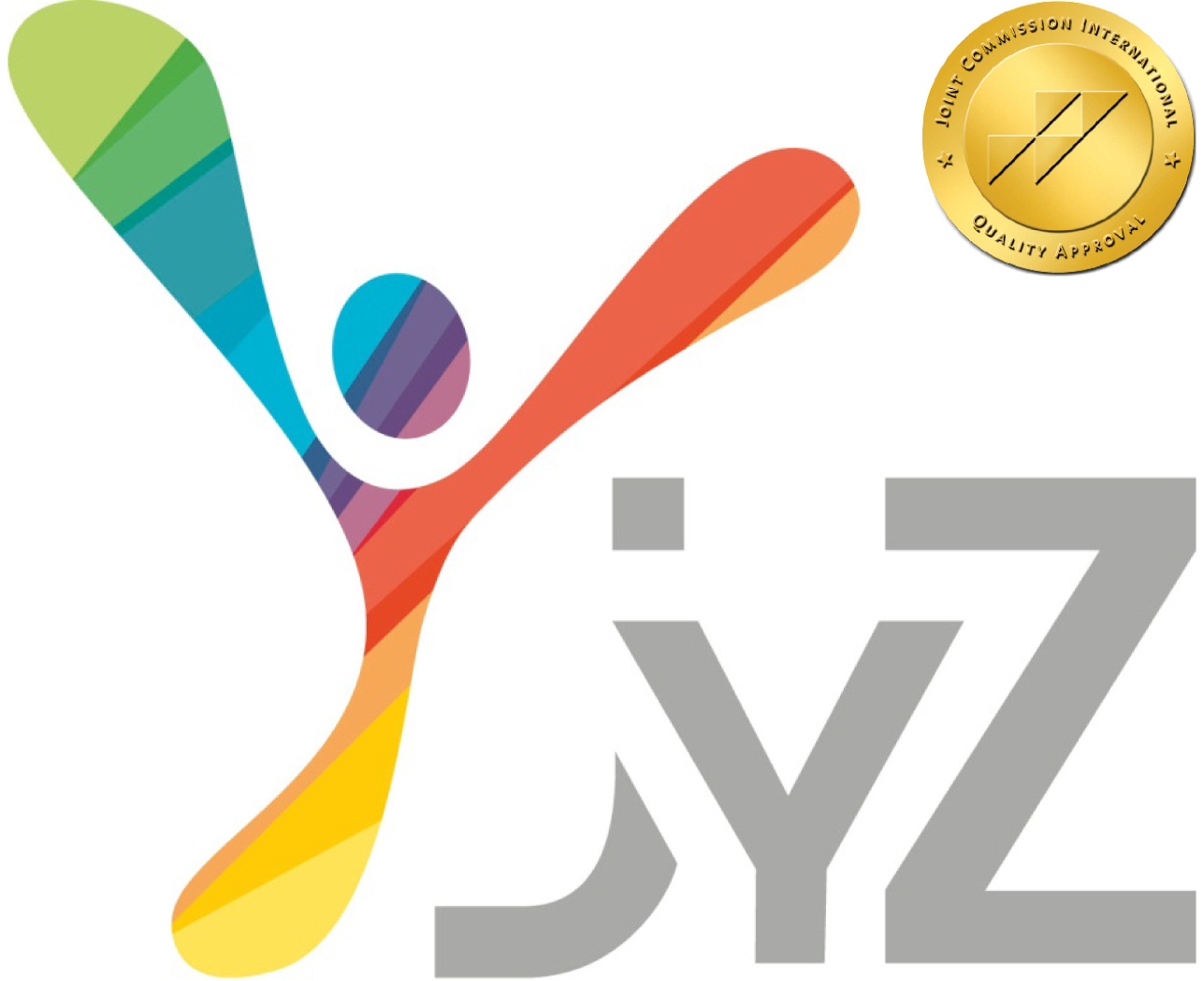 	Dr. K. Cokelaere 	Dr. S. Deloose			Labo Pathologie Yperman	Dr. K. Cokelaere 	Dr. S. Deloose		EXTERN AANVRAAGFORMULIER moleculaire/ pharmacodiagnostische testenEXTERN AANVRAAGFORMULIER moleculaire/ pharmacodiagnostische testenPATIËNTENGEGEVENSVolledig invullen of patiëntsticker klevenNaam en voornaam:Geslacht:     V  /  MGeboortedatum:Adres:Mutualiteitsgegevens:Onderzoeken worden volgens de RIZIV nomenclatuur gefactureerd.Naam en voornaam:Geslacht:     V  /  MGeboortedatum:Adres:Mutualiteitsgegevens:Onderzoeken worden volgens de RIZIV nomenclatuur gefactureerd.IDENTIFICATIE AANVRAGEND GENEESHEERIDENTIFICATIE BEHANDELEND ARTSNaam en voornaam:ADRES:RIZIV nummer:Handtekening:Kopie aan: 	Naam en voornaam:ADRES:RIZIV nummer:Datum aanvraag:                   /                /AARD VAN HET INGEZONDEN MATERIAALAANGEVRAAGD ONDERZOEKIdentificatienummer	Paraffineblokken	aantal 	Paraffinecoupes	aantal 	Ander weefsel/vocht:	Tijd tussen afname en start van fixatie	Type fixatie 	 formaldehyde 4 %	 andere (specifieer)	Fixatietijd	 minder dan 6 uur	 tussen 6 en 48 uur	 meer dan 48 uur	 ongekend SISH HER2*          HER2 IHC score 	 0      1+      2+      3+ Pharmacodiagnostische test			  ER       PR     HER2 HPV Cobas® HPV Test*  EBER (EBV)* Immunohistochemische test : …………………………..* Het Labo Pathologie Yperman is geaccrediteerd door BELAC onder   certificaatnummer 454-MED.KLINISCHE INLICHTINGEN - VRAAGSTELLINGKLINISCHE INLICHTINGEN - VRAAGSTELLINGGelieve een kopie van het anatomo-pathologisch verslag in te sluiten	 PA verslag meegestuurdGelieve een kopie van het anatomo-pathologisch verslag in te sluiten	 PA verslag meegestuurd